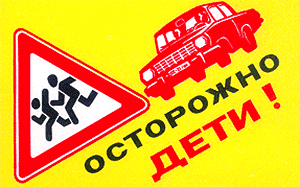     Солнышко припекает все больше и больше,  детвора на долгожданных каникулах, увлечена играми на свежем воздухе, не исключено, что подходящим местом для игр станет ДОРОГА.  Учитывая что рост количества дорожно транспортных происшествий с участием детей приходится на весенне-летний период , то есть на время школьных каникул, а также в целях дальнейшей активизации работы по профилактике дорожного травматизма среди несовершеннолетних и обеспечения безопасности детей в период летнего отдыха на территории района проводится в два этапа профилактического мероприятия «Внимание-Дети!».   Сотрудники ОГИБДД по Улаганскому району обследуют образовательные учреждения, условия создания безопасных маршрутов для движения детей вблизи них. Будет организовано проведение инструктажей  на предприятиях по вопросам соблюдения правил проезда пешеходных переходов, необходимости повышения внимания к находящимся    вблизи проезжей части детям и обязательно применение ремней безопасности и детских удерживающих устройств при перевозке детей в салонах автомобилей.Инспекторы ОГИБДД и УУП и ПДН в лагерях отдыха с дневным пребыванием детей, в местах летнего отдыха и оздоровления детей проведут беседы  по безопасности дорожного движения.Среди мероприятий по  профилактике в образовательных учреждениях будут проведены родительские собрания по вопросу использования юными пешеходами световозврощающих  приспособлений при движении в темное время суток и правилам перевозки детей в автомобилях. В занимательной форме ребята на тематических мероприятиях будут знакомиться с правилами дорожного движения.                                                                 Уважаемые родители!Учите своих детей соблюдению правил дорожного движения. Приобретая детям транспортное средство (велосипеды, мопеды, мотоциклы) помните – это не игрушки, а средство повышенной  опасности, для передвижения. И выезжать на дорогу можно с определенного возраста. Ездить по автодорогам на велосипеде разрешается ребенку только по достижении им 14 лет, а управлять мопедом, скутером – подросткам достигшим 16-ти лет и имеющим право  на управление данным видом транспорта. Так как такого рода « сезонный»  транспорт – один из самых неустойчивых и незащищенных, то даже незначительное столкновения могут повлечь за собой очень серьёзные последствия. Родители в случае нарушения их детьми ПДД могут быть привлечены к административной ответственности по ст. 5.35 КоАП РФ за ненадлежащий контроль за своими детьми.                                                                                                              Уважаемые водители!Будьте бдительны и внимательны, когда рядом находятся дети. Их действия не всегда предсказуемы, соблюдайте правила перевозки детей - применяйте детские удерживающие устройства. Будьте осторожны вблизи детских учреждений, пешеходных переходов  или мест массового скопления детей, не забудьте сбавить скорость. Одной из наиболее частных причин ДТП с участием детей является внезапный выход ребенка на проезжую часть из-за припаркованного, оставленного автомобиля ограничивающего видимость.                                                     Уважаемые участники дорожного – движения!  Помните, только неукоснительное соблюдение правил дорожного движения поможет уменьшить число дорожных аварий с участием детей и подростков.  ОГИБДД Отделения МВД России по Улаганскому району